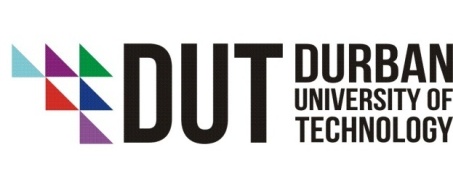 Examination of Dissertation/Thesis(Guidelines attached)  The work submitted to you for examination is:Signed: __________________________			Date: _______________________   	    (Examiner)Requirements in respect of a Masters dissertation and a Doctoral thesis:The difference between a Masters dissertation and a Doctoral thesis is mainly in the size, scope, sophistication and originality of the research.GUIDELINESEach examiner is required to write a report on the dissertation/thesis based on the following criteria:FacultyDepartmentDegree Student SurnameStudent NoFirst NamesTitle (Mr, Ms)Title of Dissertation/ Thesis 100% research thesis50% course-work dissertation50% course-work dissertationSupervisor TitleCo-SupervisorTitleExaminer TitlePositionQualificationsTel (W)Tel (H)CellFaxe-MailAffiliation of ExaminerA Master’s dissertation (50 percent course work; 50 percent research)A Master’s dissertation (100 percent research)A Doctoral thesis (100 percent research)FOR MASTER’S DISSERTATION ONLY: KINDLY ALLOCATE THE MARK AWARDED AS A PERCENTAGE:-MARK%Pass with distinction (75% or above) Pass (50% and above)Fail (under 50%)SUMMARISED RECOMMENDATION OF EXAMINERSUMMARISED RECOMMENDATION OF EXAMINERSUMMARISED RECOMMENDATION OF EXAMINERPlease answer ALL the questions by placing a tick in the appropriate box.YESNODoes the dissertation/thesis show knowledge and understanding of the subject?Are the presentation and the literary style adequate?Is the work adequate for the award of the qualification?COMPLETE EITHER SECTION A, B, C OR D:-COMPLETE EITHER SECTION A, B, C OR D:-YESNOA.Do you unreservedly recommend the award of the Master’s Degree or a Doctor’s Degree?B.Do you recommend the award subject to:B.Editorial corrections (style/format/grammar/spelling)?B.Minor revision of reporting/claims/findings/recommendations?B.Minor expansion of arguments/analysis? Please note that choosing option B. iii. will disqualify a Master’s dissertation from being awarded a distinction. C.Do you recommend resubmission for examination?D.Do you recommend outright rejection?(Please either indicate the above requirements clearly in the text of the dissertation and return your examiner’s copy, or list them in a submission attached to this report. Kindly also refer to them in your report.)(Please either indicate the above requirements clearly in the text of the dissertation and return your examiner’s copy, or list them in a submission attached to this report. Kindly also refer to them in your report.)(Please either indicate the above requirements clearly in the text of the dissertation and return your examiner’s copy, or list them in a submission attached to this report. Kindly also refer to them in your report.)FURTHER TO A., B., C. OR D. ABOVE, I  RECOMMEND THAT THIS STUDENT SHOULD (SELECT ONE ONLY EXCEPT IN THE CASE OF A DISTINCTION):- FURTHER TO A., B., C. OR D. ABOVE, I  RECOMMEND THAT THIS STUDENT SHOULD (SELECT ONE ONLY EXCEPT IN THE CASE OF A DISTINCTION):- Tick relevant section(s)Tick relevant section(s)Pass without correction.Pass without correction.Pass subject to Section B(i), (ii) and/or (iii) above.Pass subject to Section B(i), (ii) and/or (iii) above.Revise and resubmit the dissertation/ thesis to this Examiner for examination. Revise and resubmit the dissertation/ thesis to this Examiner for examination. Fail.Fail.Pass with distinction (≥ 75%)Applicable to Master’s dissertation only. Please briefly indicate your reasons for granting a distinction in your attached Examiner’s Report, under the heading “Overall impression”.Pass with distinction (≥ 75%)Applicable to Master’s dissertation only. Please briefly indicate your reasons for granting a distinction in your attached Examiner’s Report, under the heading “Overall impression”.Please be advised that your name will be made available to the student with this report. Please initial alongside if you prefer that your name does not accompany the report.Together with PG 9Together with PG 9Together with PG 9Together with PG 9Together with PG 9Together with PG 9RoutingExaminerFaculty OfficerHoDFRCHDCContent:TitleClear, concise, contains all necessary key words.Research problems and aimsClear, specific, relevant to the topic.Literature reviewComprehensiveness and relevance of the literature review.Research methodology/designAppropriateness, explanation and application of the research design used to investigate the problem; correlation with the research question (or problem).Analysis and interpretation Data analysis methods, arguments presented logically and relevantRelevance of the research area and delimitation of the field investigated.Conclusions that suggest satisfactory personal insights in the field.Technical aspects:Layout (chapters) and flow of information.Language (syntax, writing style) and presentation (language editing, layout, use of appendices).Consistency of referencing style (in-text and bibliography).Functionality of figures and tables.Specific matters (if any) which, in your opinion require correction, revision or further development. Please furnish a list on an additional page/s or indicate in the ring bound examiner’s copy and return to the Supervisor/HoD.Overall impression: (If a distinction is awarded, your motivation should be given here.)